 آزمایشگاه پاتولوژی مهر بوشهر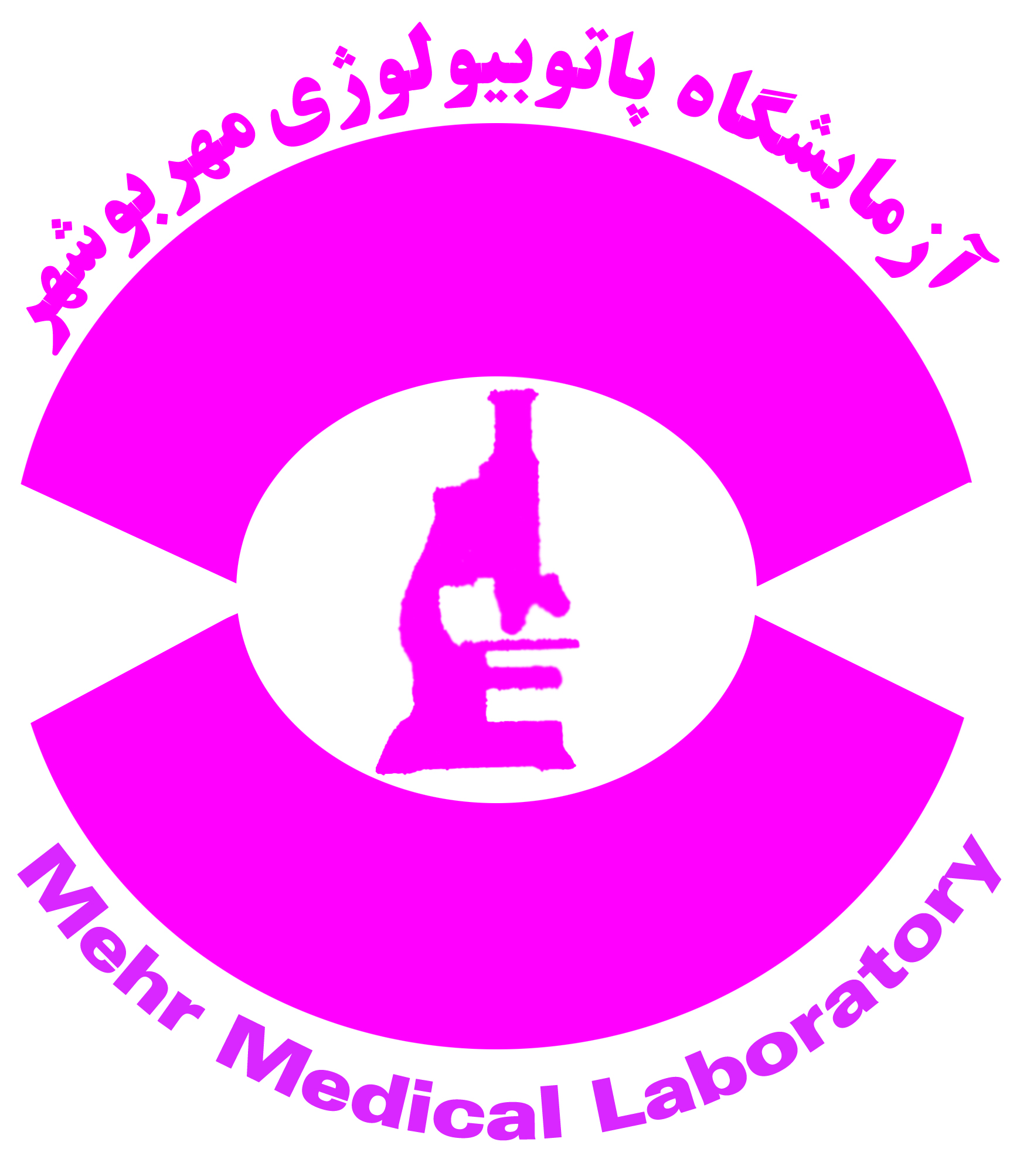 دکتر محمدرضا فرزانه فرم درخواست آزمایشات پاتولوژی و سینولوژیآدرس : بوشهر ـ خیابان سنگی ـ روبروی سرپرستی بانک سپه شعبه توحید ـ جنب داروخانه شبانه روزیتلفن : 33662192«چاپ بشیری بوشهر تلفن : 33329319»نام و نام خانوادگی :                                          جنس :سن :تلفن :آدرس :خلاصه شرح حال و معاینه فیزیکی :